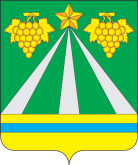 УПРАВЛЕНИЕ ПО ФИЗИЧЕСКОЙ КУЛЬТУРЕ И СПОРТУ АДМИНИСТРАЦИИ МУНИЦИПАЛЬНОГО ОБРАЗОВАНИЯ КРЫМСКИЙ РАЙОНПРИКАЗ«30» июня 2022 года            	      		                                                   № 235 – од   город   КрымскО присвоении спортивных разрядовНа основании представленных документов, подтверждающих выполнение норм и требований Единой всероссийской квалификации, п р и к а з ы в а ю:Присвоить 2 спортивный разряд:Присвоить 3 спортивный разряд:2. Контроль за  исполнением настоящего приказа оставляю за собой.Начальник управления                                                                                 Е.В.Мартыненко А.Х.Карданов 8(86131) 4-53-00Легкая атлетикаЛегкая атлетикаЛегкая атлетика1.Краснов Юрий ВладимировичМАУ ДО ДЮСШ № 12.Лисенкова Анна ИвановнаМАУ ДО ДЮСШ № 1Конный спортКонный спортКонный спорт1.Еремеева Владлена АлександровнаМБУ СШ «Крымская»Легкая атлетикаЛегкая атлетикаЛегкая атлетика2.Худавердян Алина Бениковна МАУ ДО ДЮСШ № 1